柳州市第一职业技术学校官塘校区1、2号学生公寓楼冷热水阀安装改造采购公开询价文件第一章     采购需求项目内容：二、项目地点:　　柳州市第一职业技术学校官塘校区。　　三、其他要求：1、保修期不得低于1年，非人为损坏保修6小时内处理完毕；2、旧管拆除后整理收集好后交回学校；3、拆除安装工作中要精心组织，确保施工安全和学生安全。整个拆装过程中所发生的安全事故，后果由中选人自负。　　四、工期　　合同签订后6天内完成。　　五、付款方式1、第一次付款：项目完成并经学校验收合格后，校方在得到中选人提供的转账资料及发票后支付合同价款的95%。2、第二次付款：质保到期后根据中选人提供的转账资料及发票支付剩余的5%的质保金。第二章   报价文件格式一、报价文件目录：1、报价函（需加盖单位公章）-----------------------------第   页2、报价人营业执照副本复印件（需加盖单位公章）----第   页二、报价函格式：注：1、报价一经涂改，应在涂改处加盖单位公章，否则其参选视为无效。    2、报价视为同意学校采购要求。3、此报价包含运费、人工费、材料费、税费等所有费用。报价人：（公章）法定代表人或授权代表：（签字）日期：   年   月   日附图：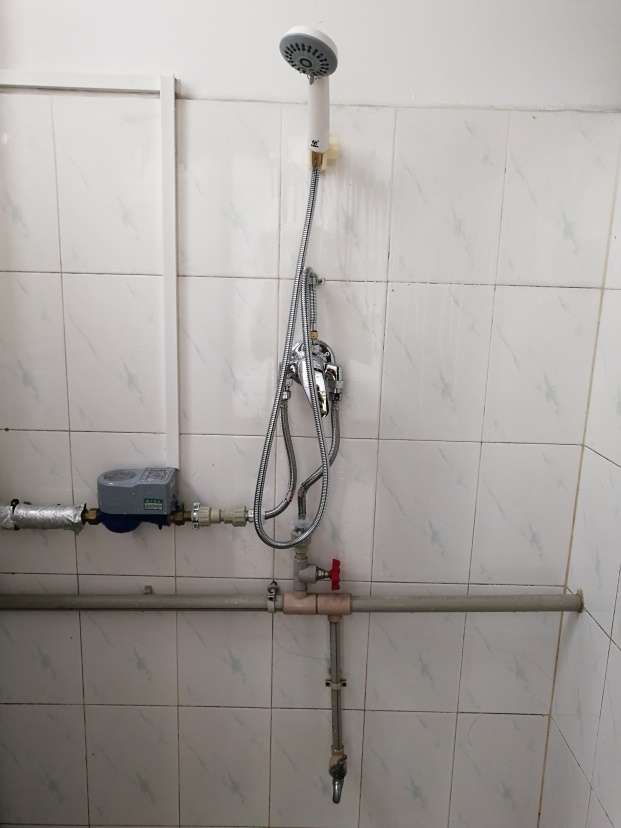          改造前                           改造后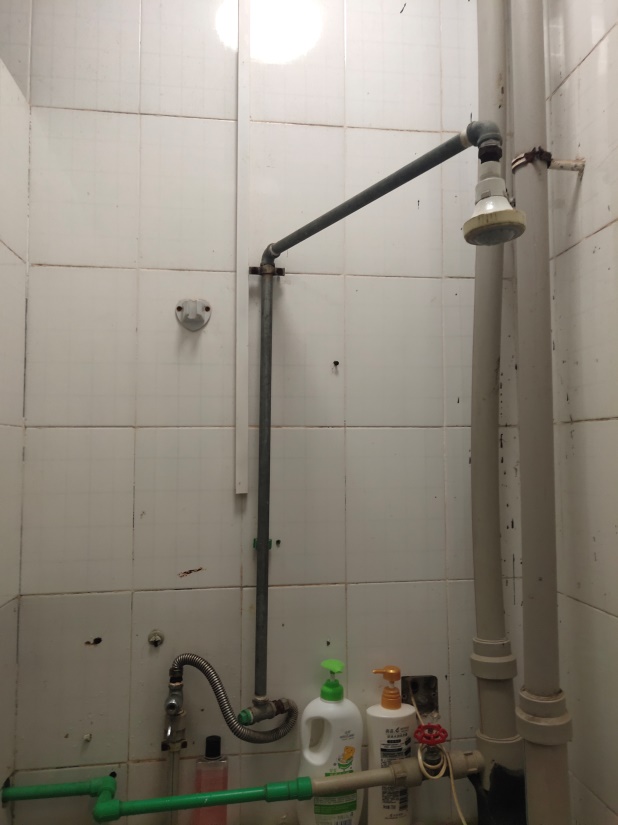 序号项目内容及特征描述单位数量1明装3号三角淋浴冷热水阀（ф15），材质：铜个3582不锈钢防爆花洒软管（1.5米）、增压节水花洒头、底座。套3583304不锈钢耐高温高压软管（30㎝）条7164PPR外牙接头个7165拆除原花洒管件、安装明装一套冷热水阀人工费间358序号项目内容及特征描述项目内容及特征描述单位单位数量数量单价（元）合价（元）1明装3号三角淋浴冷热水阀（ф15），材质：铜明装3号三角淋浴冷热水阀（ф15），材质：铜个个3583582不锈钢防爆花洒软管（1.5米）、增压节水花洒头、底座。不锈钢防爆花洒软管（1.5米）、增压节水花洒头、底座。套套3583583304不锈钢耐高温高压软管（30㎝）304不锈钢耐高温高压软管（30㎝）条条7167164PPR外牙接头PPR外牙接头个个7167165拆除原花洒管件、安装明装一套冷热水阀人工费拆除原花洒管件、安装明装一套冷热水阀人工费间间358358合计（元）合计（元）合计（元）合计（元）合计（元）合计（元）合计（元）合计（元）质保期（不得低于1年）质保期（不得低于1年）质保期（不得低于1年）质保期（不得低于1年）质保期（不得低于1年）质保期（不得低于1年）质保期（不得低于1年）质保期（不得低于1年）联系人联系人电话电话